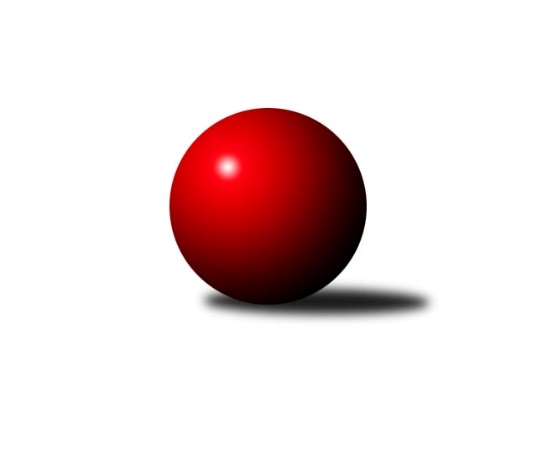 Č.14Ročník 2014/2015	24.5.2024 1. KLM 2014/2015Statistika 14. kolaTabulka družstev:		družstvo	záp	výh	rem	proh	skore	sety	průměr	body	plné	dorážka	chyby	1.	TJ Sokol Husovice	14	11	0	3	69.0 : 43.0 	(189.5 : 146.5)	3469	22	2269	1200	12.4	2.	SKK Rokycany	14	9	2	3	72.0 : 40.0 	(200.0 : 136.0)	3476	20	2261	1214	10.2	3.	KK Slavoj Praha	14	9	0	5	62.0 : 50.0 	(158.5 : 177.5)	3478	18	2260	1218	12.6	4.	KK Moravská Slávia Brno ˝A˝	14	8	0	6	64.0 : 48.0 	(177.5 : 158.5)	3408	16	2228	1180	16.4	5.	HKK Olomouc ˝A˝	14	7	2	5	58.0 : 54.0 	(175.5 : 160.5)	3480	16	2287	1193	14.1	6.	SKK Svijany  Vrchlabí	14	7	1	6	53.0 : 59.0 	(166.5 : 169.5)	3426	15	2240	1187	10.3	7.	TJ Sokol KARE Luhačovice˝A˝	14	7	0	7	62.0 : 50.0 	(177.5 : 158.5)	3389	14	2248	1141	16.1	8.	TJ Valašské Meziříčí	14	7	0	7	54.0 : 58.0 	(163.5 : 172.5)	3434	14	2256	1179	15.1	9.	Baník Stříbro Klokani	14	5	0	9	53.0 : 59.0 	(159.5 : 176.5)	3415	10	2229	1186	15	10.	TJ Sokol Kolín	14	4	1	9	40.0 : 72.0 	(145.0 : 191.0)	3291	9	2184	1107	16.6	11.	TJ Centropen Dačice	14	4	0	10	45.0 : 67.0 	(156.5 : 179.5)	3429	8	2269	1160	15.1	12.	SKK  Náchod	14	3	0	11	40.0 : 72.0 	(146.5 : 189.5)	3426	6	2258	1168	18.1Tabulka doma:		družstvo	záp	výh	rem	proh	skore	sety	průměr	body	maximum	minimum	1.	TJ Sokol Husovice	7	7	0	0	39.0 : 17.0 	(100.5 : 67.5)	3465	14	3545	3366	2.	TJ Sokol KARE Luhačovice˝A˝	7	6	0	1	44.0 : 12.0 	(104.5 : 63.5)	3542	12	3578	3461	3.	SKK Rokycany	7	5	2	0	41.0 : 15.0 	(105.0 : 63.0)	3557	12	3640	3471	4.	KK Moravská Slávia Brno ˝A˝	7	6	0	1	40.0 : 16.0 	(104.0 : 64.0)	3598	12	3668	3542	5.	HKK Olomouc ˝A˝	7	6	0	1	37.0 : 19.0 	(98.0 : 70.0)	3588	12	3645	3501	6.	TJ Valašské Meziříčí	7	6	0	1	33.0 : 23.0 	(87.5 : 80.5)	3460	12	3530	3405	7.	KK Slavoj Praha	7	5	0	2	35.0 : 21.0 	(84.0 : 84.0)	3370	10	3439	3301	8.	SKK Svijany  Vrchlabí	7	5	0	2	33.0 : 23.0 	(90.5 : 77.5)	3664	10	3788	3584	9.	TJ Sokol Kolín	7	4	1	2	29.0 : 27.0 	(86.5 : 81.5)	3357	9	3425	3281	10.	Baník Stříbro Klokani	7	4	0	3	35.0 : 21.0 	(96.5 : 71.5)	3472	8	3537	3374	11.	SKK  Náchod	7	3	0	4	29.0 : 27.0 	(86.0 : 82.0)	3517	6	3572	3446	12.	TJ Centropen Dačice	7	3	0	4	27.0 : 29.0 	(81.5 : 86.5)	3333	6	3404	3220Tabulka venku:		družstvo	záp	výh	rem	proh	skore	sety	průměr	body	maximum	minimum	1.	SKK Rokycany	7	4	0	3	31.0 : 25.0 	(95.0 : 73.0)	3464	8	3609	3266	2.	TJ Sokol Husovice	7	4	0	3	30.0 : 26.0 	(89.0 : 79.0)	3470	8	3692	3345	3.	KK Slavoj Praha	7	4	0	3	27.0 : 29.0 	(74.5 : 93.5)	3493	8	3680	3322	4.	SKK Svijany  Vrchlabí	7	2	1	4	20.0 : 36.0 	(76.0 : 92.0)	3392	5	3487	3334	5.	KK Moravská Slávia Brno ˝A˝	7	2	0	5	24.0 : 32.0 	(73.5 : 94.5)	3381	4	3592	3226	6.	HKK Olomouc ˝A˝	7	1	2	4	21.0 : 35.0 	(77.5 : 90.5)	3465	4	3558	3258	7.	TJ Valašské Meziříčí	7	1	0	6	21.0 : 35.0 	(76.0 : 92.0)	3431	2	3654	3240	8.	TJ Centropen Dačice	7	1	0	6	18.0 : 38.0 	(75.0 : 93.0)	3443	2	3642	3279	9.	TJ Sokol KARE Luhačovice˝A˝	7	1	0	6	18.0 : 38.0 	(73.0 : 95.0)	3367	2	3463	3264	10.	Baník Stříbro Klokani	7	1	0	6	18.0 : 38.0 	(63.0 : 105.0)	3407	2	3548	3314	11.	SKK  Náchod	7	0	0	7	11.0 : 45.0 	(60.5 : 107.5)	3413	0	3602	3247	12.	TJ Sokol Kolín	7	0	0	7	11.0 : 45.0 	(58.5 : 109.5)	3281	0	3426	3158Tabulka podzimní části:		družstvo	záp	výh	rem	proh	skore	sety	průměr	body	doma	venku	1.	TJ Sokol Husovice	12	10	0	2	61.0 : 35.0 	(170.5 : 117.5)	3466	20 	6 	0 	0 	4 	0 	2	2.	SKK Rokycany	12	8	2	2	63.0 : 33.0 	(178.0 : 110.0)	3455	18 	4 	2 	0 	4 	0 	2	3.	KK Slavoj Praha	12	7	0	5	50.0 : 46.0 	(134.0 : 154.0)	3487	14 	4 	0 	2 	3 	0 	3	4.	HKK Olomouc ˝A˝	12	6	2	4	49.0 : 47.0 	(150.5 : 137.5)	3484	14 	5 	0 	1 	1 	2 	3	5.	SKK Svijany  Vrchlabí	12	6	1	5	47.0 : 49.0 	(143.0 : 145.0)	3440	13 	4 	0 	2 	2 	1 	3	6.	TJ Sokol KARE Luhačovice˝A˝	12	6	0	6	54.0 : 42.0 	(151.0 : 137.0)	3378	12 	5 	0 	1 	1 	0 	5	7.	KK Moravská Slávia Brno ˝A˝	12	6	0	6	51.0 : 45.0 	(146.0 : 142.0)	3401	12 	5 	0 	1 	1 	0 	5	8.	Baník Stříbro Klokani	12	5	0	7	47.0 : 49.0 	(135.5 : 152.5)	3432	10 	4 	0 	2 	1 	0 	5	9.	TJ Valašské Meziříčí	12	5	0	7	42.0 : 54.0 	(134.5 : 153.5)	3437	10 	5 	0 	1 	0 	0 	6	10.	TJ Centropen Dačice	12	4	0	8	42.0 : 54.0 	(136.5 : 151.5)	3409	8 	3 	0 	3 	1 	0 	5	11.	TJ Sokol Kolín	12	3	1	8	34.0 : 62.0 	(124.5 : 163.5)	3286	7 	3 	1 	2 	0 	0 	6	12.	SKK  Náchod	12	3	0	9	36.0 : 60.0 	(124.0 : 164.0)	3433	6 	3 	0 	3 	0 	0 	6Tabulka jarní části:		družstvo	záp	výh	rem	proh	skore	sety	průměr	body	doma	venku	1.	KK Moravská Slávia Brno ˝A˝	2	2	0	0	13.0 : 3.0 	(31.5 : 16.5)	3529	4 	1 	0 	0 	1 	0 	0 	2.	TJ Valašské Meziříčí	2	2	0	0	12.0 : 4.0 	(29.0 : 19.0)	3458	4 	1 	0 	0 	1 	0 	0 	3.	KK Slavoj Praha	2	2	0	0	12.0 : 4.0 	(24.5 : 23.5)	3419	4 	1 	0 	0 	1 	0 	0 	4.	HKK Olomouc ˝A˝	2	1	0	1	9.0 : 7.0 	(25.0 : 23.0)	3499	2 	1 	0 	0 	0 	0 	1 	5.	SKK Rokycany	2	1	0	1	9.0 : 7.0 	(22.0 : 26.0)	3625	2 	1 	0 	0 	0 	0 	1 	6.	TJ Sokol KARE Luhačovice˝A˝	2	1	0	1	8.0 : 8.0 	(26.5 : 21.5)	3521	2 	1 	0 	0 	0 	0 	1 	7.	TJ Sokol Husovice	2	1	0	1	8.0 : 8.0 	(19.0 : 29.0)	3457	2 	1 	0 	0 	0 	0 	1 	8.	SKK Svijany  Vrchlabí	2	1	0	1	6.0 : 10.0 	(23.5 : 24.5)	3487	2 	1 	0 	0 	0 	0 	1 	9.	TJ Sokol Kolín	2	1	0	1	6.0 : 10.0 	(20.5 : 27.5)	3339	2 	1 	0 	0 	0 	0 	1 	10.	Baník Stříbro Klokani	2	0	0	2	6.0 : 10.0 	(24.0 : 24.0)	3344	0 	0 	0 	1 	0 	0 	1 	11.	SKK  Náchod	2	0	0	2	4.0 : 12.0 	(22.5 : 25.5)	3417	0 	0 	0 	1 	0 	0 	1 	12.	TJ Centropen Dačice	2	0	0	2	3.0 : 13.0 	(20.0 : 28.0)	3444	0 	0 	0 	1 	0 	0 	1 Zisk bodů pro družstvo:		jméno hráče	družstvo	body	zápasy	v %	dílčí body	sety	v %	1.	Radek Havran 	HKK Olomouc ˝A˝ 	13	/	14	(93%)	41	/	56	(73%)	2.	Rostislav Gorecký 	TJ Sokol KARE Luhačovice˝A˝ 	13	/	14	(93%)	37.5	/	56	(67%)	3.	Zdeněk Vymazal 	TJ Sokol Husovice 	12	/	14	(86%)	39	/	56	(70%)	4.	Michal Markus 	TJ Sokol KARE Luhačovice˝A˝ 	11	/	14	(79%)	37	/	56	(66%)	5.	Martin Vaněk 	HKK Olomouc ˝A˝ 	11	/	14	(79%)	37	/	56	(66%)	6.	David Kuděj 	KK Slavoj Praha 	11	/	14	(79%)	31	/	56	(55%)	7.	Zdeněk Gartus 	KK Slavoj Praha 	10	/	14	(71%)	37.5	/	56	(67%)	8.	Michal Pytlík 	SKK Rokycany 	10	/	14	(71%)	36.5	/	56	(65%)	9.	Libor Škoula 	TJ Sokol Husovice 	10	/	14	(71%)	36	/	56	(64%)	10.	Jiří Baloun 	Baník Stříbro Klokani 	10	/	14	(71%)	34	/	56	(61%)	11.	Lukáš Doubrava 	Baník Stříbro Klokani 	10	/	14	(71%)	31.5	/	56	(56%)	12.	Jan Endršt 	SKK Rokycany 	9	/	13	(69%)	33.5	/	52	(64%)	13.	Roman Pytlík 	SKK Rokycany 	9	/	14	(64%)	36	/	56	(64%)	14.	David Volek 	TJ Valašské Meziříčí 	9	/	14	(64%)	34.5	/	56	(62%)	15.	Vlastimil Zeman ml. ml.	Baník Stříbro Klokani 	9	/	14	(64%)	32	/	56	(57%)	16.	Ondřej Topič 	TJ Valašské Meziříčí 	9	/	14	(64%)	28.5	/	56	(51%)	17.	Petr Mika 	KK Moravská Slávia Brno ˝A˝ 	8	/	12	(67%)	28.5	/	48	(59%)	18.	David Hobl 	SKK Svijany  Vrchlabí 	8	/	12	(67%)	25.5	/	48	(53%)	19.	Vojtěch Špelina 	SKK Rokycany 	8	/	13	(62%)	33.5	/	52	(64%)	20.	Radek Polách 	TJ Sokol KARE Luhačovice˝A˝ 	8	/	13	(62%)	31	/	52	(60%)	21.	Jiří Mrlík 	TJ Sokol KARE Luhačovice˝A˝ 	8	/	13	(62%)	30	/	52	(58%)	22.	Roman Weiss 	TJ Sokol Kolín  	8	/	13	(62%)	29	/	52	(56%)	23.	Tomáš Bártů 	TJ Centropen Dačice 	8	/	13	(62%)	25.5	/	52	(49%)	24.	Daniel Neumann 	SKK  Náchod 	8	/	14	(57%)	29	/	56	(52%)	25.	Tomáš Cabák 	TJ Valašské Meziříčí 	8	/	14	(57%)	26	/	56	(46%)	26.	Miroslav Milan 	KK Moravská Slávia Brno ˝A˝ 	7	/	9	(78%)	22.5	/	36	(63%)	27.	Ondřej Němec 	KK Moravská Slávia Brno ˝A˝ 	7	/	13	(54%)	27.5	/	52	(53%)	28.	Štěpán Schuster 	SKK  Náchod 	7	/	13	(54%)	26	/	52	(50%)	29.	Jiří Vejvara 	SKK Svijany  Vrchlabí 	7	/	13	(54%)	24.5	/	52	(47%)	30.	Martin Sitta 	HKK Olomouc ˝A˝ 	7	/	14	(50%)	31	/	56	(55%)	31.	Michal Šimek 	TJ Sokol Husovice 	7	/	14	(50%)	30.5	/	56	(54%)	32.	Dalibor Jandík 	TJ Valašské Meziříčí 	7	/	14	(50%)	29	/	56	(52%)	33.	Kamil Fiebinger 	SKK Svijany  Vrchlabí 	7	/	14	(50%)	25.5	/	56	(46%)	34.	Pavel Palian 	KK Moravská Slávia Brno ˝A˝ 	6	/	11	(55%)	25	/	44	(57%)	35.	Milan Klika 	KK Moravská Slávia Brno ˝A˝ 	6	/	11	(55%)	22	/	44	(50%)	36.	Štěpán Šreiber 	SKK Rokycany 	6	/	12	(50%)	28	/	48	(58%)	37.	Dušan Ryba 	TJ Sokol Husovice 	6	/	12	(50%)	24.5	/	48	(51%)	38.	Karel Novák 	TJ Centropen Dačice 	6	/	13	(46%)	30	/	52	(58%)	39.	Zdeněk Říha 	SKK Svijany  Vrchlabí 	6	/	13	(46%)	28.5	/	52	(55%)	40.	Anton Stašák 	KK Slavoj Praha 	6	/	13	(46%)	19.5	/	52	(38%)	41.	Jiří Bartoníček 	SKK Svijany  Vrchlabí 	6	/	14	(43%)	31.5	/	56	(56%)	42.	Jiří Malínek 	TJ Centropen Dačice 	6	/	14	(43%)	24.5	/	56	(44%)	43.	Zdeněk Vránek 	KK Moravská Slávia Brno ˝A˝ 	5	/	7	(71%)	16	/	28	(57%)	44.	Ladislav Stárek 	HKK Olomouc ˝A˝ 	5	/	9	(56%)	19	/	36	(53%)	45.	Pavel Kubálek 	TJ Sokol KARE Luhačovice˝A˝ 	5	/	10	(50%)	16	/	40	(40%)	46.	Martin Švorba 	TJ Sokol Kolín  	5	/	11	(45%)	24	/	44	(55%)	47.	Petr Pavlík 	KK Slavoj Praha 	5	/	11	(45%)	20	/	44	(45%)	48.	Vlastimil Zeman st. 	Baník Stříbro Klokani 	5	/	11	(45%)	16.5	/	44	(38%)	49.	Pavel Antoš 	KK Moravská Slávia Brno ˝A˝ 	5	/	12	(42%)	22	/	48	(46%)	50.	Ladislav Urban 	SKK Rokycany 	5	/	12	(42%)	21.5	/	48	(45%)	51.	Ondřej Mrkos 	SKK  Náchod 	5	/	12	(42%)	21.5	/	48	(45%)	52.	Pavel Kabelka 	TJ Centropen Dačice 	5	/	12	(42%)	20	/	48	(42%)	53.	Jan Pelák 	TJ Sokol Kolín  	5	/	13	(38%)	27.5	/	52	(53%)	54.	Václav Mazur 	TJ Sokol Husovice 	5	/	14	(36%)	28.5	/	56	(51%)	55.	Michal Rolf 	SKK Svijany  Vrchlabí 	5	/	14	(36%)	27	/	56	(48%)	56.	Vladimír Výrek 	TJ Valašské Meziříčí 	5	/	14	(36%)	26.5	/	56	(47%)	57.	David Junek 	Baník Stříbro Klokani 	5	/	14	(36%)	22.5	/	56	(40%)	58.	Jiří Radil 	TJ Sokol Husovice 	4	/	8	(50%)	18	/	32	(56%)	59.	Martin Kozel st.	KK Slavoj Praha 	4	/	8	(50%)	14	/	32	(44%)	60.	Martin Mýl 	SKK  Náchod 	4	/	9	(44%)	16.5	/	36	(46%)	61.	Stanislav Březina 	KK Slavoj Praha 	4	/	10	(40%)	17	/	40	(43%)	62.	Jindřich Lauer 	TJ Sokol Kolín  	4	/	10	(40%)	13	/	40	(33%)	63.	Martin Pejčoch 	Baník Stříbro Klokani 	4	/	11	(36%)	18	/	44	(41%)	64.	Evžen Valtr 	KK Slavoj Praha 	4	/	11	(36%)	17	/	44	(39%)	65.	Pavel Novák 	SKK  Náchod 	4	/	12	(33%)	17	/	48	(35%)	66.	Milan Kabelka 	TJ Centropen Dačice 	4	/	14	(29%)	24.5	/	56	(44%)	67.	Jiří Zezulka 	HKK Olomouc ˝A˝ 	4	/	14	(29%)	23	/	56	(41%)	68.	Jan Horn 	SKK  Náchod 	3	/	9	(33%)	16	/	36	(44%)	69.	Jiří Němec 	TJ Sokol Kolín  	3	/	12	(25%)	14	/	48	(29%)	70.	Robert Petera 	TJ Sokol Kolín  	3	/	13	(23%)	21.5	/	52	(41%)	71.	Lukáš Janko 	SKK  Náchod 	3	/	13	(23%)	18	/	52	(35%)	72.	Zdeněk Pospíchal 	TJ Centropen Dačice 	2	/	2	(100%)	6	/	8	(75%)	73.	Petr Žahourek 	TJ Centropen Dačice 	2	/	3	(67%)	7	/	12	(58%)	74.	Pavel Honsa 	SKK Rokycany 	2	/	3	(67%)	5	/	12	(42%)	75.	Petr Vojtíšek 	TJ Centropen Dačice 	2	/	4	(50%)	10	/	16	(63%)	76.	Jiří Axman ml. ml.	TJ Sokol Husovice 	2	/	4	(50%)	8	/	16	(50%)	77.	Štěpán Večerka 	KK Moravská Slávia Brno ˝A˝ 	2	/	7	(29%)	9.5	/	28	(34%)	78.	Jiří Kudláček 	TJ Sokol KARE Luhačovice˝A˝ 	2	/	8	(25%)	12	/	32	(38%)	79.	Jiří Němec 	HKK Olomouc ˝A˝ 	2	/	10	(20%)	11	/	40	(28%)	80.	Michal Juroška 	TJ Valašské Meziříčí 	2	/	12	(17%)	17	/	48	(35%)	81.	Matouš Krajzinger 	HKK Olomouc ˝A˝ 	1	/	2	(50%)	4	/	8	(50%)	82.	Martin Fűrst 	SKK Rokycany 	1	/	2	(50%)	4	/	8	(50%)	83.	Mojmír Holec 	TJ Centropen Dačice 	1	/	3	(33%)	4	/	12	(33%)	84.	Tomáš Molek 	TJ Sokol KARE Luhačovice˝A˝ 	1	/	4	(25%)	7	/	16	(44%)	85.	Kamil Bartoš 	HKK Olomouc ˝A˝ 	1	/	4	(25%)	7	/	16	(44%)	86.	Václav Zajíc 	TJ Centropen Dačice 	1	/	4	(25%)	3	/	16	(19%)	87.	Jaroslav Šatník 	TJ Sokol Kolín  	1	/	5	(20%)	8	/	20	(40%)	88.	Martin Prokůpek 	SKK Rokycany 	0	/	1	(0%)	2	/	4	(50%)	89.	Ladislav Hetcl st.	TJ Sokol Kolín  	0	/	1	(0%)	0.5	/	4	(13%)	90.	Karel Zubalík 	HKK Olomouc ˝A˝ 	0	/	1	(0%)	0.5	/	4	(13%)	91.	Vlastimil Červenka 	TJ Sokol KARE Luhačovice˝A˝ 	0	/	1	(0%)	0	/	4	(0%)	92.	Milan Žáček 	TJ Sokol KARE Luhačovice˝A˝ 	0	/	2	(0%)	3	/	8	(38%)	93.	Dalibor Tuček 	TJ Valašské Meziříčí 	0	/	2	(0%)	2	/	8	(25%)	94.	Jaroslav Tejml 	Baník Stříbro Klokani 	0	/	2	(0%)	1	/	8	(13%)	95.	Libor Pekárek ml. 	TJ Sokol KARE Luhačovice˝A˝ 	0	/	2	(0%)	1	/	8	(13%)	96.	Roman Pek 	SKK Svijany  Vrchlabí 	0	/	3	(0%)	3	/	12	(25%)Průměry na kuželnách:		kuželna	průměr	plné	dorážka	chyby	výkon na hráče	1.	Vrchlabí, 1-4	3635	2335	1299	11.1	(605.8)	2.	HKK Olomouc, 1-8	3546	2325	1221	15.6	(591.1)	3.	KK MS Brno, 1-4	3531	2312	1218	14.0	(588.5)	4.	SKK Nachod, 1-4	3499	2291	1207	16.4	(583.3)	5.	SKK Rokycany, 1-4	3473	2270	1203	12.7	(578.9)	6.	TJ Sokol Luhačovice, 1-4	3472	2257	1214	13.6	(578.8)	7.	TJ Valašské Meziříčí, 1-4	3447	2268	1178	13.0	(574.6)	8.	Stříbro, 1-4	3437	2239	1198	12.8	(572.9)	9.	TJ Sokol Husovice, 1-4	3410	2240	1170	16.7	(568.4)	10.	KK Slavia Praha, 1-4	3344	2197	1147	14.5	(557.5)	11.	TJ Sparta Kutná Hora, 1-4	3338	2194	1143	14.7	(556.4)	12.	TJ Centropen Dačice, 1-4	3327	2204	1122	16.9	(554.6)Nejlepší výkony na kuželnách:Vrchlabí, 1-4SKK Svijany  Vrchlabí	3788	5. kolo	Jiří Bartoníček 	SKK Svijany  Vrchlabí	696	5. koloSKK Svijany  Vrchlabí	3687	9. kolo	David Kuděj 	KK Slavoj Praha	670	3. koloKK Slavoj Praha	3680	3. kolo	David Hobl 	SKK Svijany  Vrchlabí	654	9. koloSKK Svijany  Vrchlabí	3663	11. kolo	Kamil Fiebinger 	SKK Svijany  Vrchlabí	650	5. koloSKK Svijany  Vrchlabí	3655	7. kolo	Jiří Bartoníček 	SKK Svijany  Vrchlabí	649	7. koloTJ Valašské Meziříčí	3654	11. kolo	Michal Rolf 	SKK Svijany  Vrchlabí	644	11. koloTJ Centropen Dačice	3642	1. kolo	David Hobl 	SKK Svijany  Vrchlabí	644	5. koloSKK Svijany  Vrchlabí	3640	13. kolo	Jiří Bartoníček 	SKK Svijany  Vrchlabí	640	1. koloSKK Svijany  Vrchlabí	3629	3. kolo	David Hobl 	SKK Svijany  Vrchlabí	639	3. koloSKK Rokycany	3609	13. kolo	Tomáš Bártů 	TJ Centropen Dačice	636	1. koloHKK Olomouc, 1-8TJ Sokol Husovice	3692	4. kolo	Martin Sitta 	HKK Olomouc ˝A˝	656	8. koloHKK Olomouc ˝A˝	3645	3. kolo	Radek Havran 	HKK Olomouc ˝A˝	653	6. koloHKK Olomouc ˝A˝	3631	6. kolo	Radek Havran 	HKK Olomouc ˝A˝	652	4. koloHKK Olomouc ˝A˝	3620	4. kolo	Martin Vaněk 	HKK Olomouc ˝A˝	652	3. koloHKK Olomouc ˝A˝	3618	1. kolo	Martin Vaněk 	HKK Olomouc ˝A˝	641	1. koloSKK  Náchod	3602	1. kolo	Ladislav Stárek 	HKK Olomouc ˝A˝	639	1. koloHKK Olomouc ˝A˝	3562	8. kolo	Martin Vaněk 	HKK Olomouc ˝A˝	637	6. koloHKK Olomouc ˝A˝	3539	13. kolo	Radek Havran 	HKK Olomouc ˝A˝	636	3. koloTJ Valašské Meziříčí	3527	3. kolo	Štěpán Schuster 	SKK  Náchod	634	1. koloHKK Olomouc ˝A˝	3501	10. kolo	Václav Mazur 	TJ Sokol Husovice	630	4. koloKK MS Brno, 1-4KK Moravská Slávia Brno ˝A˝	3668	8. kolo	Pavel Palian 	KK Moravská Slávia Brno ˝A˝	650	13. koloKK Moravská Slávia Brno ˝A˝	3667	5. kolo	Petr Mika 	KK Moravská Slávia Brno ˝A˝	647	10. koloKK Moravská Slávia Brno ˝A˝	3597	13. kolo	Pavel Palian 	KK Moravská Slávia Brno ˝A˝	644	3. koloKK Slavoj Praha	3585	1. kolo	Ondřej Němec 	KK Moravská Slávia Brno ˝A˝	642	8. koloKK Moravská Slávia Brno ˝A˝	3579	10. kolo	Zdeněk Gartus 	KK Slavoj Praha	638	1. koloKK Moravská Slávia Brno ˝A˝	3571	1. kolo	Petr Mika 	KK Moravská Slávia Brno ˝A˝	634	8. koloKK Moravská Slávia Brno ˝A˝	3564	3. kolo	Pavel Palian 	KK Moravská Slávia Brno ˝A˝	633	7. koloKK Moravská Slávia Brno ˝A˝	3542	7. kolo	Miroslav Milan 	KK Moravská Slávia Brno ˝A˝	632	13. koloHKK Olomouc ˝A˝	3534	5. kolo	Pavel Palian 	KK Moravská Slávia Brno ˝A˝	628	5. koloTJ Centropen Dačice	3475	10. kolo	Petr Pavlík 	KK Slavoj Praha	627	1. koloSKK Nachod, 1-4SKK  Náchod	3572	6. kolo	Martin Vaněk 	HKK Olomouc ˝A˝	636	12. koloSKK  Náchod	3561	2. kolo	Daniel Neumann 	SKK  Náchod	636	14. koloHKK Olomouc ˝A˝	3558	12. kolo	Lukáš Janko 	SKK  Náchod	631	6. koloBaník Stříbro Klokani	3548	4. kolo	Lukáš Doubrava 	Baník Stříbro Klokani	630	4. koloKK Slavoj Praha	3547	8. kolo	Štěpán Schuster 	SKK  Náchod	627	4. koloSKK  Náchod	3545	12. kolo	Daniel Neumann 	SKK  Náchod	626	12. koloSKK  Náchod	3527	4. kolo	David Kuděj 	KK Slavoj Praha	621	8. koloSKK  Náchod	3507	8. kolo	Radek Havran 	HKK Olomouc ˝A˝	619	12. koloTJ Sokol Husovice	3484	2. kolo	Štěpán Večerka 	KK Moravská Slávia Brno ˝A˝	619	14. koloSKK  Náchod	3463	11. kolo	Vlastimil Zeman ml. ml.	Baník Stříbro Klokani	618	4. koloSKK Rokycany, 1-4SKK Rokycany	3640	14. kolo	Michal Pytlík 	SKK Rokycany	714	12. koloSKK Rokycany	3613	12. kolo	Vojtěch Špelina 	SKK Rokycany	654	11. koloTJ Centropen Dačice	3577	14. kolo	Michal Pytlík 	SKK Rokycany	645	9. koloSKK Rokycany	3564	11. kolo	Martin Vaněk 	HKK Olomouc ˝A˝	634	9. koloSKK Rokycany	3557	7. kolo	Pavel Kabelka 	TJ Centropen Dačice	633	14. koloSKK Rokycany	3547	5. kolo	Martin Fűrst 	SKK Rokycany	626	14. koloSKK Rokycany	3507	2. kolo	Michal Pytlík 	SKK Rokycany	625	14. koloSKK Svijany  Vrchlabí	3487	2. kolo	Jan Endršt 	SKK Rokycany	623	11. koloSKK Rokycany	3471	9. kolo	Jan Endršt 	SKK Rokycany	622	5. koloHKK Olomouc ˝A˝	3438	9. kolo	Michal Pytlík 	SKK Rokycany	621	5. koloTJ Sokol Luhačovice, 1-4TJ Sokol KARE Luhačovice˝A˝	3578	14. kolo	Michal Markus 	TJ Sokol KARE Luhačovice˝A˝	636	14. koloTJ Sokol KARE Luhačovice˝A˝	3573	2. kolo	Michal Markus 	TJ Sokol KARE Luhačovice˝A˝	635	10. koloTJ Sokol KARE Luhačovice˝A˝	3559	10. kolo	Zdeněk Vymazal 	TJ Sokol Husovice	632	14. koloTJ Sokol KARE Luhačovice˝A˝	3549	1. kolo	Rostislav Gorecký 	TJ Sokol KARE Luhačovice˝A˝	627	14. koloTJ Sokol KARE Luhačovice˝A˝	3543	6. kolo	Radek Polách 	TJ Sokol KARE Luhačovice˝A˝	621	1. koloTJ Sokol KARE Luhačovice˝A˝	3530	4. kolo	Jiří Mrlík 	TJ Sokol KARE Luhačovice˝A˝	621	10. koloSKK Rokycany	3528	8. kolo	Pavel Kubálek 	TJ Sokol KARE Luhačovice˝A˝	620	2. koloTJ Sokol Husovice	3501	14. kolo	Roman Pytlík 	SKK Rokycany	616	8. koloHKK Olomouc ˝A˝	3478	2. kolo	Rostislav Gorecký 	TJ Sokol KARE Luhačovice˝A˝	612	8. koloTJ Sokol KARE Luhačovice˝A˝	3461	8. kolo	Michal Markus 	TJ Sokol KARE Luhačovice˝A˝	611	4. koloTJ Valašské Meziříčí, 1-4SKK Rokycany	3535	4. kolo	Tomáš Cabák 	TJ Valašské Meziříčí	628	14. koloTJ Valašské Meziříčí	3530	6. kolo	Tomáš Cabák 	TJ Valašské Meziříčí	623	8. koloTJ Valašské Meziříčí	3510	14. kolo	Anton Stašák 	KK Slavoj Praha	620	6. koloKK Slavoj Praha	3480	6. kolo	Michal Pytlík 	SKK Rokycany	616	4. koloTJ Valašské Meziříčí	3472	12. kolo	Daniel Neumann 	SKK  Náchod	609	10. koloHKK Olomouc ˝A˝	3459	14. kolo	Ladislav Stárek 	HKK Olomouc ˝A˝	609	14. koloTJ Valašské Meziříčí	3440	8. kolo	Robert Petera 	TJ Sokol Kolín 	606	8. koloTJ Valašské Meziříčí	3435	10. kolo	Jan Endršt 	SKK Rokycany	606	4. koloTJ Valašské Meziříčí	3430	2. kolo	Ondřej Topič 	TJ Valašské Meziříčí	606	6. koloTJ Sokol Kolín 	3426	8. kolo	Tomáš Bártů 	TJ Centropen Dačice	606	2. koloStříbro, 1-4SKK Rokycany	3542	1. kolo	Michal Pytlík 	SKK Rokycany	640	1. koloBaník Stříbro Klokani	3537	5. kolo	Zdeněk Říha 	SKK Svijany  Vrchlabí	634	10. koloBaník Stříbro Klokani	3536	3. kolo	Michal Markus 	TJ Sokol KARE Luhačovice˝A˝	625	5. koloTJ Sokol Husovice	3518	7. kolo	Vlastimil Zeman ml. ml.	Baník Stříbro Klokani	619	3. koloBaník Stříbro Klokani	3485	7. kolo	Dušan Ryba 	TJ Sokol Husovice	614	7. koloBaník Stříbro Klokani	3461	10. kolo	Zdeněk Vymazal 	TJ Sokol Husovice	610	7. koloBaník Stříbro Klokani	3461	1. kolo	Václav Mazur 	TJ Sokol Husovice	607	7. koloBaník Stříbro Klokani	3449	9. kolo	Vlastimil Zeman ml. ml.	Baník Stříbro Klokani	607	10. koloSKK Svijany  Vrchlabí	3420	10. kolo	Jiří Baloun 	Baník Stříbro Klokani	604	7. koloTJ Sokol KARE Luhačovice˝A˝	3417	5. kolo	Jan Endršt 	SKK Rokycany	604	1. koloTJ Sokol Husovice, 1-4TJ Sokol Husovice	3545	8. kolo	Zdeněk Vymazal 	TJ Sokol Husovice	650	6. koloTJ Sokol Husovice	3531	6. kolo	Dušan Ryba 	TJ Sokol Husovice	626	8. koloTJ Sokol Husovice	3489	10. kolo	Zdeněk Vymazal 	TJ Sokol Husovice	623	5. koloSKK Rokycany	3478	10. kolo	Milan Klika 	KK Moravská Slávia Brno ˝A˝	615	6. koloTJ Sokol Husovice	3464	5. kolo	Libor Škoula 	TJ Sokol Husovice	614	10. koloTJ Sokol Husovice	3444	3. kolo	Václav Mazur 	TJ Sokol Husovice	612	10. koloTJ Sokol Husovice	3413	13. kolo	Vojtěch Špelina 	SKK Rokycany	611	10. koloSKK  Náchod	3387	13. kolo	Jan Endršt 	SKK Rokycany	610	10. koloKK Moravská Slávia Brno ˝A˝	3385	6. kolo	Michal Šimek 	TJ Sokol Husovice	610	1. koloTJ Sokol Husovice	3366	1. kolo	Štěpán Šreiber 	SKK Rokycany	605	10. koloKK Slavia Praha, 1-4KK Slavoj Praha	3439	14. kolo	Zdeněk Gartus 	KK Slavoj Praha	621	4. koloKK Slavoj Praha	3431	2. kolo	Zdeněk Gartus 	KK Slavoj Praha	618	14. koloTJ Sokol Husovice	3395	11. kolo	Jiří Baloun 	Baník Stříbro Klokani	613	2. koloKK Slavoj Praha	3389	4. kolo	Michal Markus 	TJ Sokol KARE Luhačovice˝A˝	605	9. koloBaník Stříbro Klokani	3388	2. kolo	David Kuděj 	KK Slavoj Praha	601	2. koloKK Slavoj Praha	3352	12. kolo	Robert Petera 	TJ Sokol Kolín 	598	7. koloKK Slavoj Praha	3346	7. kolo	Zdeněk Vymazal 	TJ Sokol Husovice	596	11. koloSKK Svijany  Vrchlabí	3334	14. kolo	Lukáš Doubrava 	Baník Stříbro Klokani	595	2. koloKK Slavoj Praha	3330	11. kolo	Evžen Valtr 	KK Slavoj Praha	593	14. koloTJ Sokol Kolín 	3315	7. kolo	Zdeněk Gartus 	KK Slavoj Praha	593	11. koloTJ Sparta Kutná Hora, 1-4TJ Sokol Kolín 	3425	9. kolo	Ondřej Němec 	KK Moravská Slávia Brno ˝A˝	616	2. koloTJ Sokol Kolín 	3399	6. kolo	Roman Pytlík 	SKK Rokycany	613	6. koloSKK Svijany  Vrchlabí	3372	4. kolo	Jiří Bartoníček 	SKK Svijany  Vrchlabí	612	4. koloTJ Sokol Kolín 	3371	12. kolo	Martin Švorba 	TJ Sokol Kolín 	609	11. koloTJ Sokol Husovice	3353	12. kolo	Martin Vaněk 	HKK Olomouc ˝A˝	604	11. koloTJ Sokol Kolín 	3350	14. kolo	Martin Švorba 	TJ Sokol Kolín 	602	6. koloTJ Sokol Kolín 	3340	4. kolo	Jan Pelák 	TJ Sokol Kolín 	600	6. koloKK Moravská Slávia Brno ˝A˝	3337	2. kolo	Jan Pelák 	TJ Sokol Kolín 	600	9. koloTJ Sokol Kolín 	3336	11. kolo	Roman Weiss 	TJ Sokol Kolín 	594	9. koloBaník Stříbro Klokani	3314	14. kolo	Roman Weiss 	TJ Sokol Kolín 	592	11. koloTJ Centropen Dačice, 1-4SKK Svijany  Vrchlabí	3416	12. kolo	Petr Vojtíšek 	TJ Centropen Dačice	622	5. koloTJ Valašské Meziříčí	3406	13. kolo	Michal Šimek 	TJ Sokol Husovice	608	9. koloTJ Centropen Dačice	3404	11. kolo	Zdeněk Vymazal 	TJ Sokol Husovice	605	9. koloTJ Centropen Dačice	3391	5. kolo	Karel Novák 	TJ Centropen Dačice	605	12. koloTJ Centropen Dačice	3375	7. kolo	Vlastimil Zeman ml. ml.	Baník Stříbro Klokani	602	11. koloBaník Stříbro Klokani	3363	11. kolo	Zdeněk Říha 	SKK Svijany  Vrchlabí	600	12. koloTJ Sokol Husovice	3345	9. kolo	Michal Rolf 	SKK Svijany  Vrchlabí	597	12. koloTJ Centropen Dačice	3335	12. kolo	Jiří Vejvara 	SKK Svijany  Vrchlabí	597	12. koloTJ Centropen Dačice	3310	13. kolo	Karel Novák 	TJ Centropen Dačice	597	11. koloTJ Centropen Dačice	3295	9. kolo	Ondřej Topič 	TJ Valašské Meziříčí	596	13. koloČetnost výsledků:	8.0 : 0.0	4x	7.0 : 1.0	13x	6.0 : 2.0	21x	5.0 : 3.0	22x	4.0 : 4.0	3x	3.0 : 5.0	12x	2.0 : 6.0	6x	1.0 : 7.0	3x